EU-DATENSCHUTZ-GRUNDVERORDNUNG 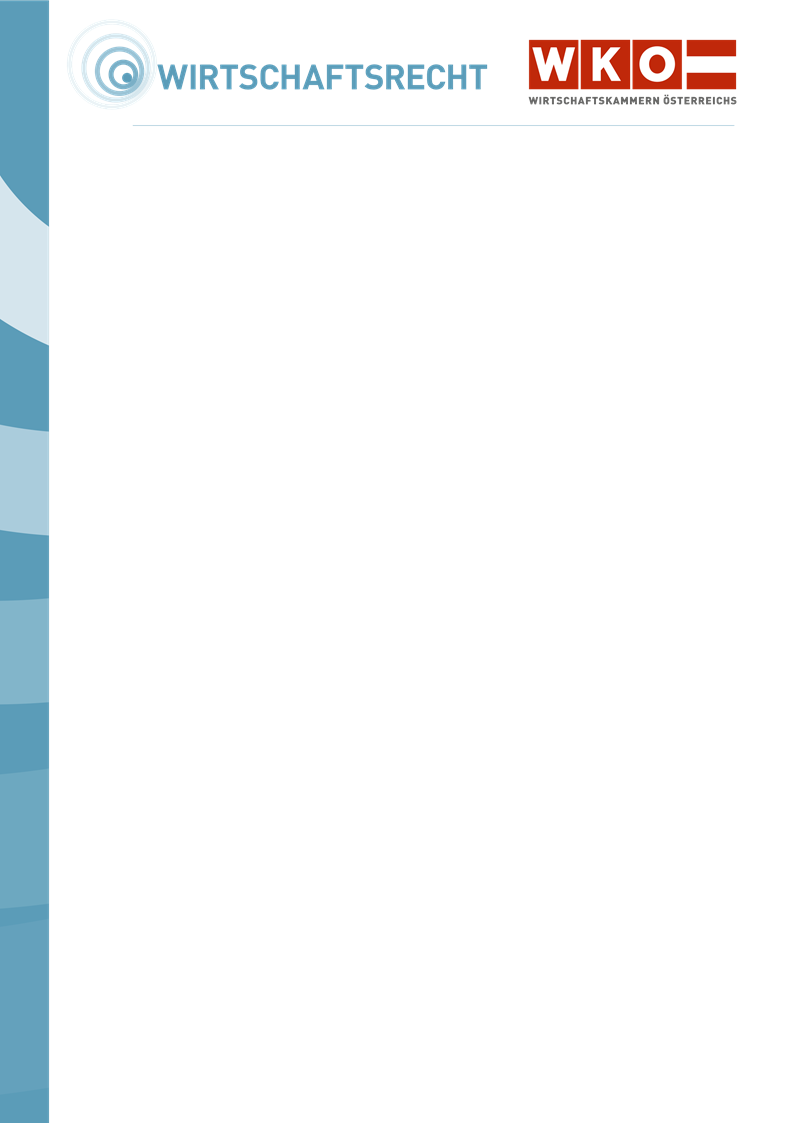 Vereinbarungüber eineAuftragsverarbeitung nach Art 28 DSGVOGegenstand der VereinbarungGegenstand dieses Auftrages ist die Durchführung folgender Aufgaben:.[unzutreffendes bitte streichen]Folgende Datenkategorien werden verarbeitet: Folgende Kategorien betroffener Personen werden unterliegen der Verarbeitung:Zielperson des Auftrags des AuftraggebersDauer der VereinbarungDie Vereinbarung ist auf unbestimmte Zeit geschlossen und kann von beiden Parteien mit einer Frist von einem Monat zum Kalendervierteljahr gekündigt werden. Die Möglichkeit zur außerordentlichen Kündigung aus wichtigem Grund bleibt unberührt.Pflichten des AuftragnehmersDer Auftragnehmer verpflichtet sich, Daten und Verarbeitungsergebnisse ausschließlich im Rahmen der schriftlichen Aufträge des Auftraggebers zu verarbeiten. Erhält der Auftragnehmer einen behördlichen Auftrag, Daten des Auftraggebers herauszugeben, so hat er - sofern gesetzlich zulässig - den Auftraggeber unverzüglich darüber zu informieren und die Behörde an diesen zu verweisen. Desgleichen bedarf eine Verarbeitung der Daten für eigene Zwecke des Auftragnehmers eines schriftlichen Auftrages.Der Auftragnehmer erklärt rechtsverbindlich, dass er alle mit der Datenverarbeitung beauftragten Personen vor Aufnahme der Tätigkeit zur Vertraulichkeit verpflichtet hat oder diese einer angemessenen gesetzlichen Verschwiegenheitsverpflichtung unterliegen. Insbesondere bleibt die Verschwiegenheitsverpflichtung der mit der Datenverarbeitung beauftragten Personen auch nach Beendigung ihrer Tätigkeit und Ausscheiden beim Auftragnehmer aufrecht. Der Auftragnehmer erklärt rechtsverbindlich, dass er alle erforderlichen Maßnahmen zur Gewährleistung der Sicherheit der Verarbeitung nach Art 32 DSGVO ergriffen hat (Einzelheiten sind der Anlage ./1 zu entnehmen).Der Auftragnehmer ergreift die technischen und organisatorischen Maßnahmen, damit der Auftraggeber die Rechte der betroffenen Person nach Kapitel III der DSGVO (Information, Auskunft, Berichtigung und Löschung, Datenübertragbarkeit, Widerspruch, sowie automatisierte Entscheidungsfindung im Einzelfall) innerhalb der gesetzlichen Fristen jederzeit erfüllen kann und überlässt dem Auftraggeber alle dafür notwendigen Informationen. Wird ein entsprechender Antrag an den Auftragnehmer gerichtet und lässt dieser erkennen, dass der Antragsteller ihn irrtümlich für den Auftraggeber der von ihm betriebenen Datenanwendung hält, hat der Auftragnehmer den Antrag unverzüglich an den Auftraggeber weiterzuleiten und dies dem Antragsteller mitzuteilen.Der Auftragnehmer unterstützt den Auftraggeber bei der Einhaltung der in den Art 32 bis 36 DSGVO genannten Pflichten (Datensicherheitsmaßnahmen, Meldungen von Verletzungen des Schutzes personenbezogener Daten an die Aufsichtsbehörde, Benachrichtigung der von einer Verletzung des Schutzes personenbezogener Daten betroffenen Person, Datenschutz-Folgeabschätzung, vorherige Konsultation).Der Auftragnehmer wird darauf hingewiesen, dass er für die vorliegende Auftragsverarbeitung ein Verarbeitungsverzeichnis nach Art 30 DSGVO zu errichten hat.Dem Auftraggeber wird hinsichtlich der Verarbeitung der von ihm überlassenen Daten das Recht jederzeitiger Einsichtnahme und Kontrolle, sei es auch durch ihn beauftragte Dritte, der Datenverarbeitungseinrichtungen eingeräumt. Der Auftragnehmer verpflichtet sich, dem Auftraggeber jene Informationen zur Verfügung zu stellen, die zur Kontrolle der Einhaltung der in dieser Vereinbarung genannten Verpflichtungen notwendig sind.Der Auftragnehmer ist nach Beendigung dieser Vereinbarung verpflichtet, alle Verarbeitungsergebnisse und Unterlagen, die Daten enthalten, in dessen Auftrag zu vernichten. Wenn der Auftragnehmer die Daten in einem speziellen technischen Format verarbeitet, ist er verpflichtet, die Daten nach Beendigung dieser Vereinbarung entweder in diesem Format oder nach Wunsch des Auftraggebers in dem Format, in dem er die Daten vom Auftraggeber erhalten hat oder in einem anderen, gängigen Format herauszugeben.Der Auftragnehmer hat den Auftraggeber unverzüglich zu informieren, falls er der Ansicht ist, eine Weisung des Auftraggebers verstößt gegen Datenschutzbestimmungen der Union oder der Mitgliedstaaten.Ort der Durchführung der DatenverarbeitungAlle Datenverarbeitungstätigkeiten werden ausschließlich innerhalb der EU bzw des EWR durchgeführt.Sub-AuftragsverarbeiterDer Auftragnehmer ist nicht berechtigt, einen Sub-Auftragsverarbeiter heranzuziehen.Anlage ./1 – Technisch-organisatorische MaSSnahmenVertraulichkeitZutrittskontrolle: Schutz vor unbefugtem Zutritt zu Datenverarbeitungsanlagen, z.B.: Schlüssel, Magnet- oder Chipkarten, elektrische Türöffner, Portier, Sicherheitspersonal, Alarmanlagen, Videoanlagen;Zugangskontrolle: Schutz vor unbefugter Systembenutzung, z.B.: Kennwörter (einschließlich entsprechender Policy), automatische Sperrmechanismen, Zwei-Faktor-Authentifizierung, Verschlüsselung von Datenträgern;Zugriffskontrolle: Kein unbefugtes Lesen, Kopieren, Verändern oder Entfernen innerhalb des Systems, z.B.: Standard-Berechtigungsprofile auf „need to know-Basis“, Standardprozess für Berechtigungsvergabe, Protokollierung von Zugriffen, periodische Überprüfung der vergebenen Berechtigungen, insb von administrativen Benutzerkonten;Pseudonymisierung: Sofern für die jeweilige Datenverarbeitung möglich, werden die primären Identifikationsmerkmale der personenbezogenen Daten in der jeweiligen Datenanwendung entfernt, und gesondert aufbewahrt.Klassifikationsschema für Daten: Aufgrund gesetzlicher Verpflichtungen oder Selbsteinschätzung (geheim/vertraulich/intern/öffentlich).IntegritätWeitergabekontrolle: Kein unbefugtes Lesen, Kopieren, Verändern oder Entfernen bei elektronischer Übertragung oder Transport, z.B.: Verschlüsselung, Virtual Private Networks (VPN), elektronische Signatur;Eingabekontrolle: Feststellung, ob und von wem personenbezogene Daten in Datenverarbeitungssysteme eingegeben, verändert oder entfernt worden sind, z.B.: Protokollierung, Dokumentenmanagement;Verfügbarkeit und BelastbarkeitVerfügbarkeitskontrolle: Schutz gegen zufällige oder mutwillige Zerstörung bzw. Verlust, z.B.: Backup-Strategie (online/offline; on-site/off-site), unterbrechungsfreie Stromversorgung (USV, Dieselaggregat), Virenschutz, Firewall, Meldewege und Notfallpläne; Security Checks auf Infrastruktur- und Applikationsebene, Mehrstufiges Sicherungskonzept mit verschlüsselter Auslagerung der Sicherungen in ein Ausweichrechenzentrum, Standardprozesse bei Wechsel/Ausscheiden von Mitarbeitern;Rasche Wiederherstellbarkeit;Löschungsfristen: Sowohl für Daten selbst als auch Metadaten wie Logfiles, udgl. Verfahren zur regelmäßigen Überprüfung, Bewertung und EvaluierungDatenschutz-Management, einschließlich regelmäßiger Mitarbeiter-Schulungen;Incident-Response-Management;Datenschutzfreundliche Voreinstellungen;Auftragskontrolle: Keine Auftragsdatenverarbeitung im Sinne von Art 28 DS-GVO ohne entsprechende Weisung des Auftraggebers, z.B.: eindeutige Vertragsgestaltung, formalisiertes Auftragsmanagement, strenge Auswahl des Auftragsverarbeiters (ISO-Zertifizierung, ISMS), Vorabüberzeugungspflicht, Nachkontrollen.Der Verantwortliche:Der Auftragsverarbeiter:                     [Kunde][Detektiv](im Folgenden Auftraggeber)(im Folgenden Auftragnehmer)1.          die Erteilung von Auskünften über Privatverhältnisse,1.          die Erteilung von Auskünften über Privatverhältnisse,2.die Vornahme von Erhebungen über strafbare Handlungen,die Vornahme von Erhebungen über strafbare Handlungen,3.die Beschaffung von Beweismitteln für Zwecke eines gerichtlichen oder verwaltungsbehördlichen Verfahrens,die Beschaffung von Beweismitteln für Zwecke eines gerichtlichen oder verwaltungsbehördlichen Verfahrens,4.die Ausforschung von verschollenen oder sich verborgen haltenden Personen, der Verfasser, Schreiber oder Absender anonymer Briefe, der Urheber oder Verbreiter von Verleumdungen, Verdächtigungen oder Beleidigungen,die Ausforschung von verschollenen oder sich verborgen haltenden Personen, der Verfasser, Schreiber oder Absender anonymer Briefe, der Urheber oder Verbreiter von Verleumdungen, Verdächtigungen oder Beleidigungen,5.die Beobachtung und Kontrolle der Treue von Arbeitnehmern,die Beobachtung und Kontrolle der Treue von Arbeitnehmern,6.die Beobachtung von Kunden in Geschäftslokalen,die Beobachtung von Kunden in Geschäftslokalen,7.den Schutz von Personen,den Schutz von Personen,8.Das Aufspüren von Geräten zur unberechtigten Übertragung von Bild und Ton, von elektronisch gespeicherten Daten und der damit verbundenen Schutzmaßnahmen.Das Aufspüren von Geräten zur unberechtigten Übertragung von Bild und Ton, von elektronisch gespeicherten Daten und der damit verbundenen Schutzmaßnahmen.Zielperson des Auftrags des Kunden41 Ordnungsnummer42 Name bzw Firma oder Bezeichnung43 Anrede/Geschlecht44 Anschrift45 Telefon- und Faxnummer und andere zur Adressierung erforderliche Informationen, die sich durch moderne Kommunikationstechniken ergeben46 Geburtsdatum(soweit zur Identifikation notwendig)47 Firmenbuchdaten48 Daten zum Auftrag (soweit für Erbringung der Leistung erforderlich)49 Daten über allfällige Straftaten  (soweit für die Erbringung der Leistung erforderlich)50 sensible Daten zum Auftrag (soweit für Verrechnung der Leistung erforderlich)51 Daten zur Bonität52 Bewegungsprofil53 Tätigkeitsbericht54 Sonstige angefragte Angaben[Ort], am [Datum][Ort], am [Datum]Für den Auftraggeber:Für den Auftragnehmer:....................................................[Name samt Funktion]....................................................[Name samt Funktion]